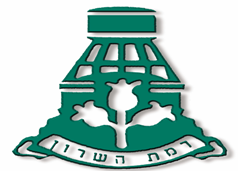 עיריית רמת השרוןועדת הקצאות                  הודעה בדבר כוונה להקצאת קרקע למוסדות ציבורייםמובא בזה לידיעת הציבור, כי בעיריית רמת השרון התקבלה פניה של עמותת "בית הכנסת עונג שבת ע"ש חיה ואריה פרוורי ז"ל -רמת השרון"  (ע.ר.) 580588135  להקצאת קרקע כמפורט בטבלה שלהלן, למטרת הפעלת בית כנסת ומתן שירותי דת לתושבי רמת השרון.מאחר ובעקבות פרסום מודעה שפרסמה העירייה, לא התקבלו בקשות נוספות להקצאה הנ"ל, שוקלת העירייה להקצותה לעמותת "בית הכנסת עונג שבת ע"ש חיה ואריה פרוורי ז"ל-רמת השרון " (ע.ר) 580588135המעוניינים להגיש התנגדות  להקצאה הנ"ל, מוזמנים לפנות בכתב לאגף נכסי העירייה וה-GIS בעיריית רמת השרון, לפי הכתובת: אוסישקין 71 רמת השרון, וזאת לא יאוחר מתום 45 ימים ממועד פרסום זה.הודעה זו מבוצעת בהתאם להוראות "נוהל הקצאת קרקעות ומבנים ללא תמורה או בתמורה סימלית" שפורסם במסגרת חוזר מנכ"ל משרד הפנים 5/2001 והתיקונים אשר נוספו לו (להלן:"הנוהל").ועדת ההקצאות עיריית רמת השרוןכתובת גושחלקההערותהשפלה 8  6415731, מגרש 3012פעילות קיימת, הסדרת שימוש במבנה בית הכנסת הקיים בלבד ואינו כולל את שטח המקווה ושטח חלקת השצ"פ מדרום . 